Volkshochschule SüdtirolSchlernstraße 1I-39100 BozenTel. 0471 061 444info@vhs.it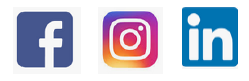 